Καλησπέρα παιδιά. Γεωμετρία σήμερα… Αν και είχαμε ξεκινήσει μια μικρή επανάληψη πάνω στην τριγωνομετρία, λέω να τα ξαναπώ άλλη μια φορά γιατί είναι σημαντικά.Είμαστε σε ορθογώνια τρίγωνα. Εκεί ισχύει το μεγάλο σπουδαίο Πυθαγόρειο θεώρημα: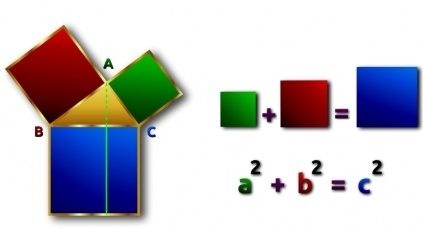 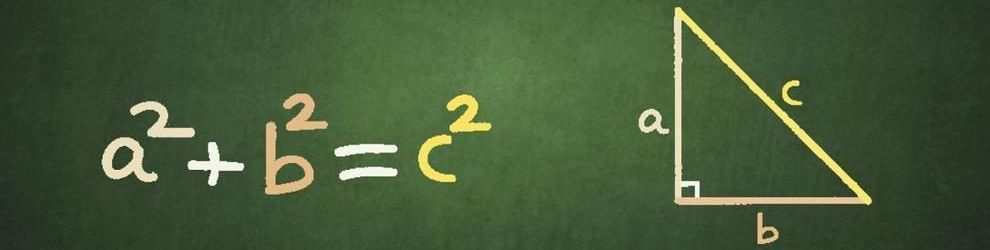 Και με λόγια…Και με κόμιξ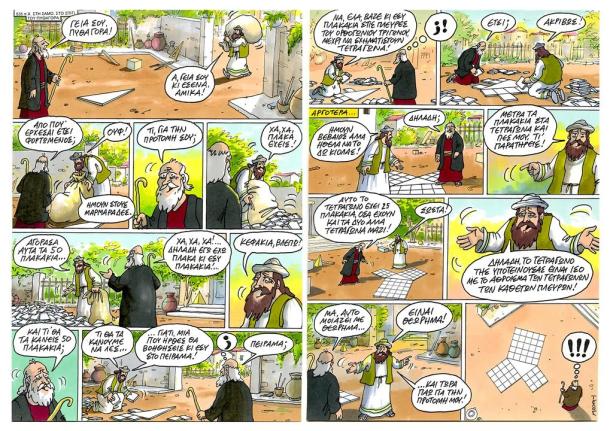 Όταν δοθεί μια οξεία γωνία ενός ορθογωνίου τριγώνου τότε μπορούμε να ονομάσουμε τις 3 πλευρές ενός ορθογωνίου τριγώνου ως εξής: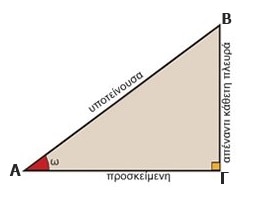 Έστω η οξεία γωνία ω του τριγώνου ΑΒΓ. 
Οι υπόλοιπες πλευρές ονοματίζονται όπως φαίνεται στο διπλανό σχήμα.Έτσι μπορούμε να υπολογίσουμε τους σταθερούς λόγους για δοσμένη γωνία ωΚαι το γνωστό πινακάκι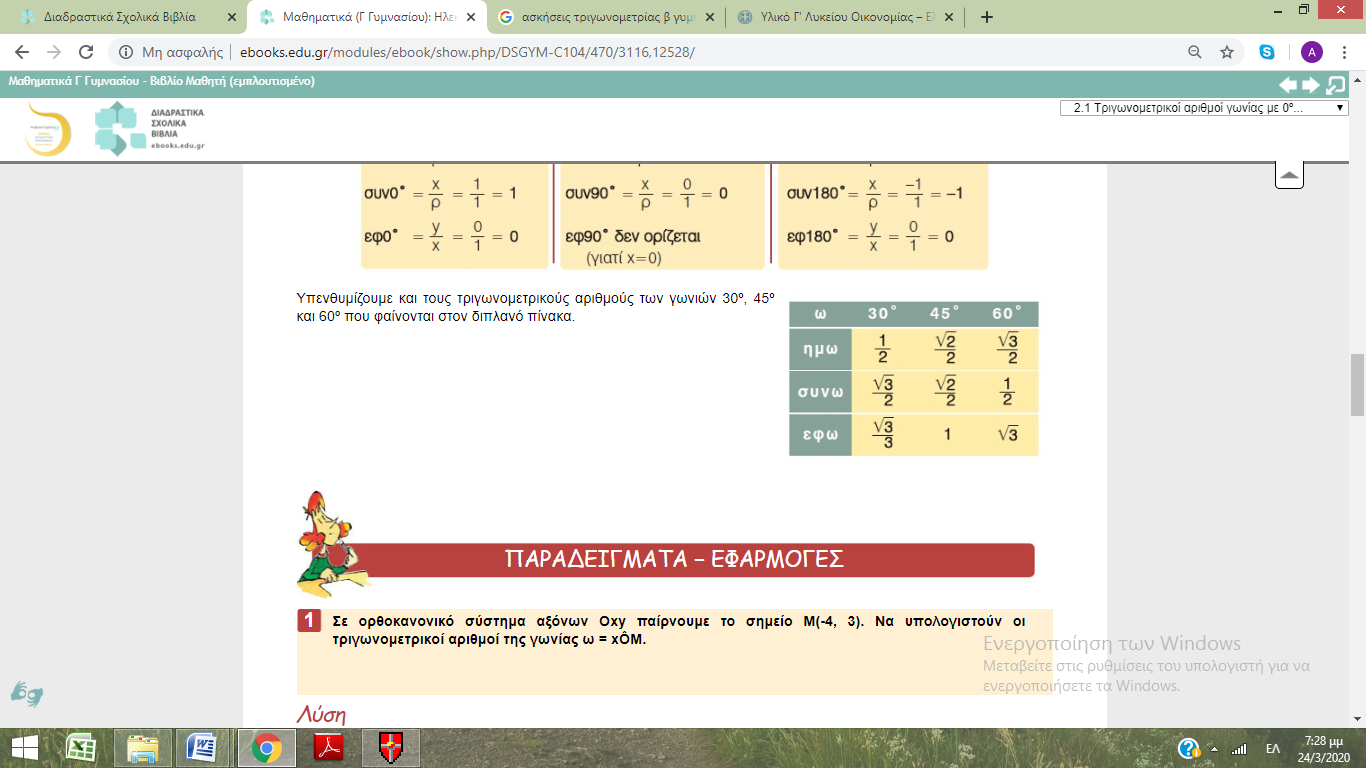 Ασκήσεις επανάληψης στην τριγωνομετρία από την β γυμνασίουΆσκηση 1ηΝα συμπληρώσεις τις παρακάτω σχέσεις για κάθε ένα από τα παρακάτω τρίγωνα: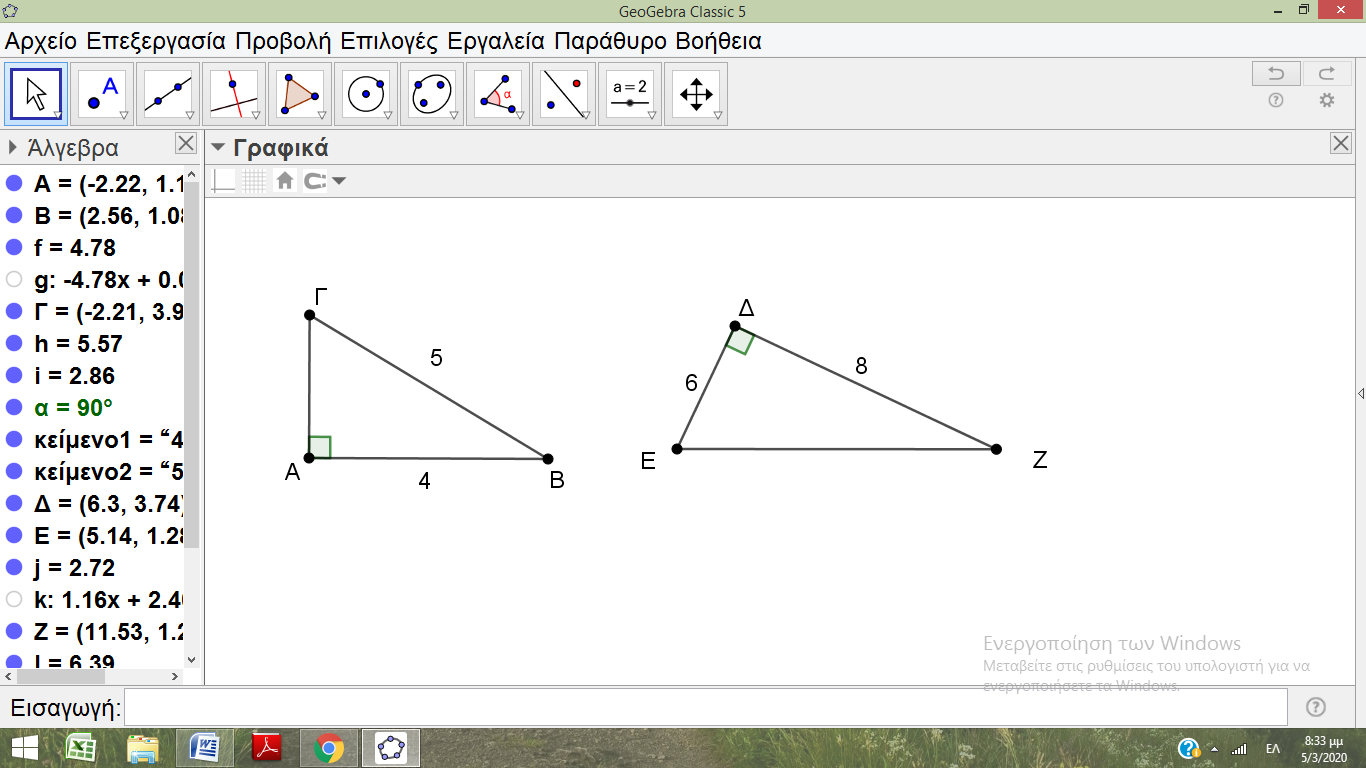 Άσκηση 2Να υπολογίσεις τις αποστάσεις ΑΒ και ΔΓ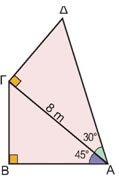 Νέα ύλη από το βιβλίο, στη γεωμετρία, παράγραφος 2.1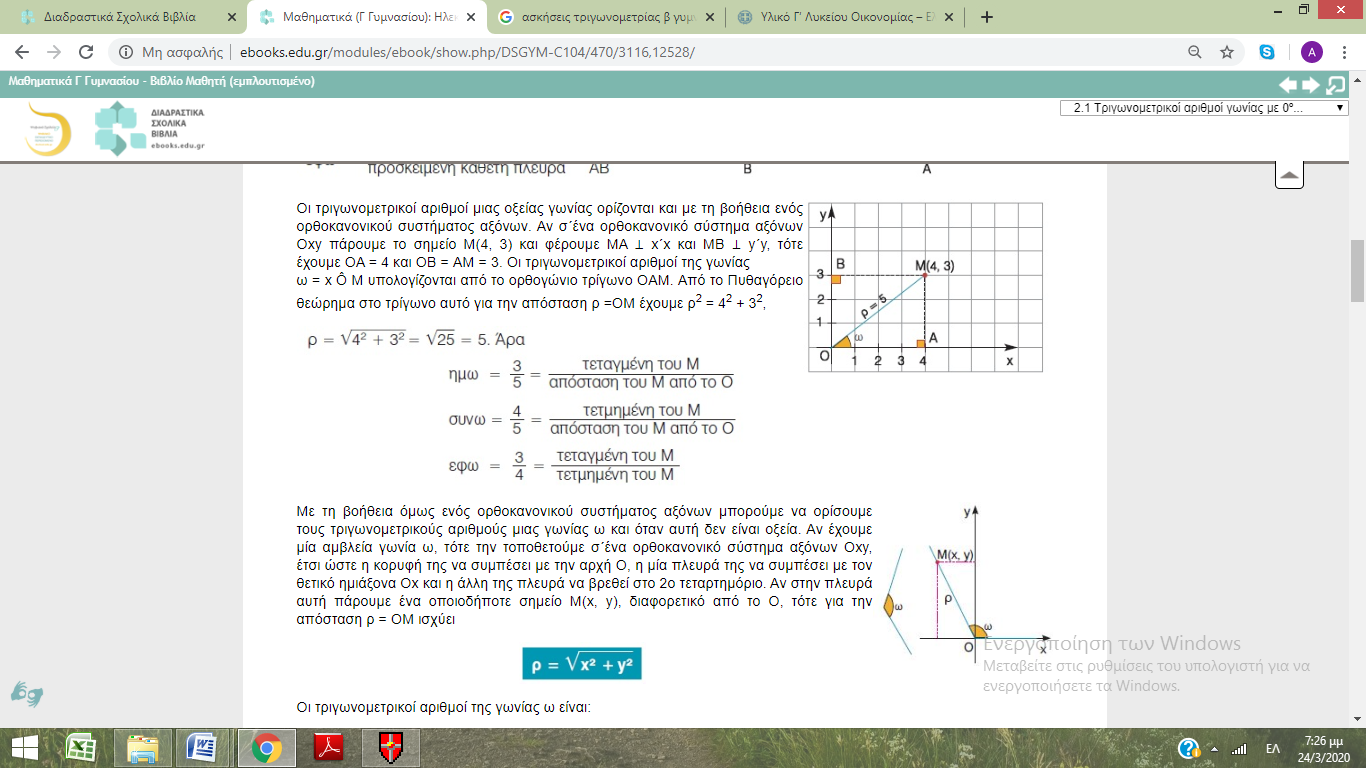 Διαβάζεις την εφαρμογή 1 και στην ουσία χρησιμοποιείς τον προηγούμενο τύπο για το ρ.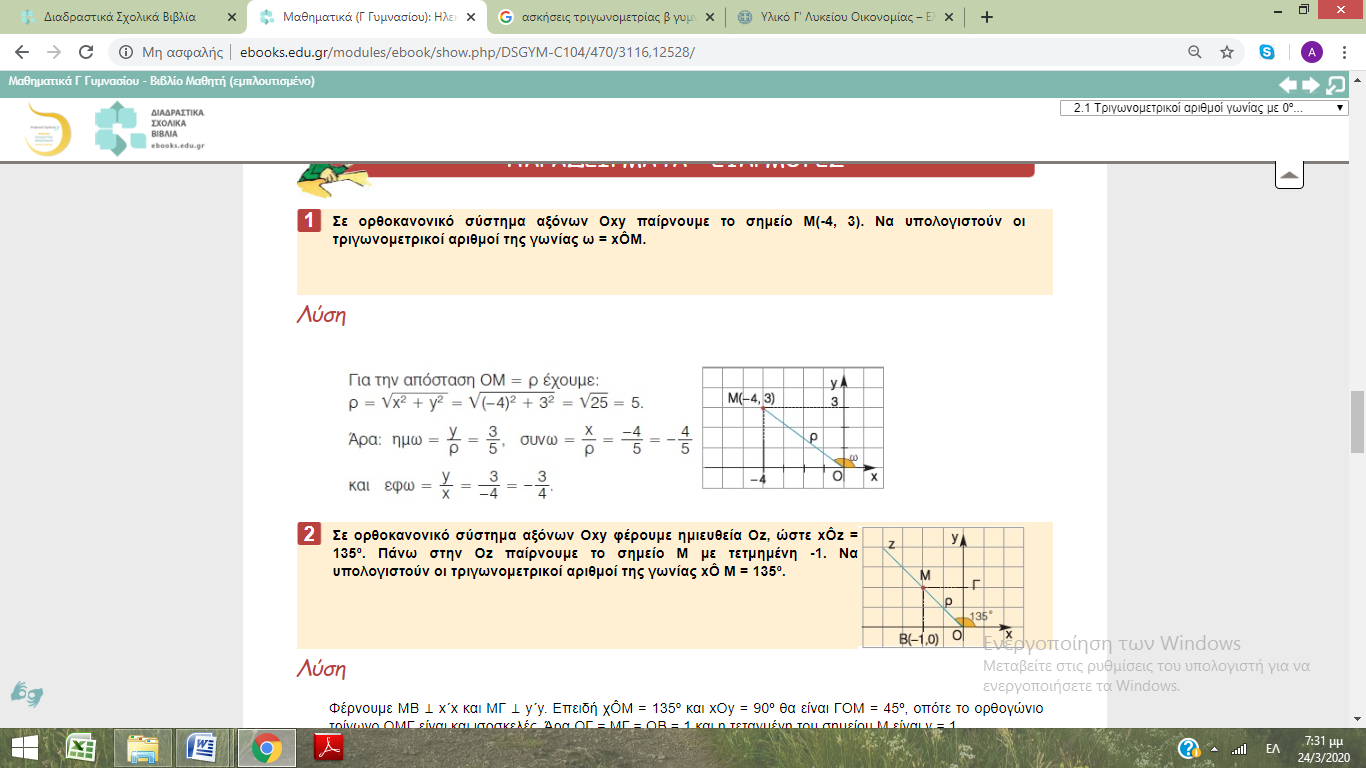 Ασκήσεις για το σπίτι Κατανόησης 1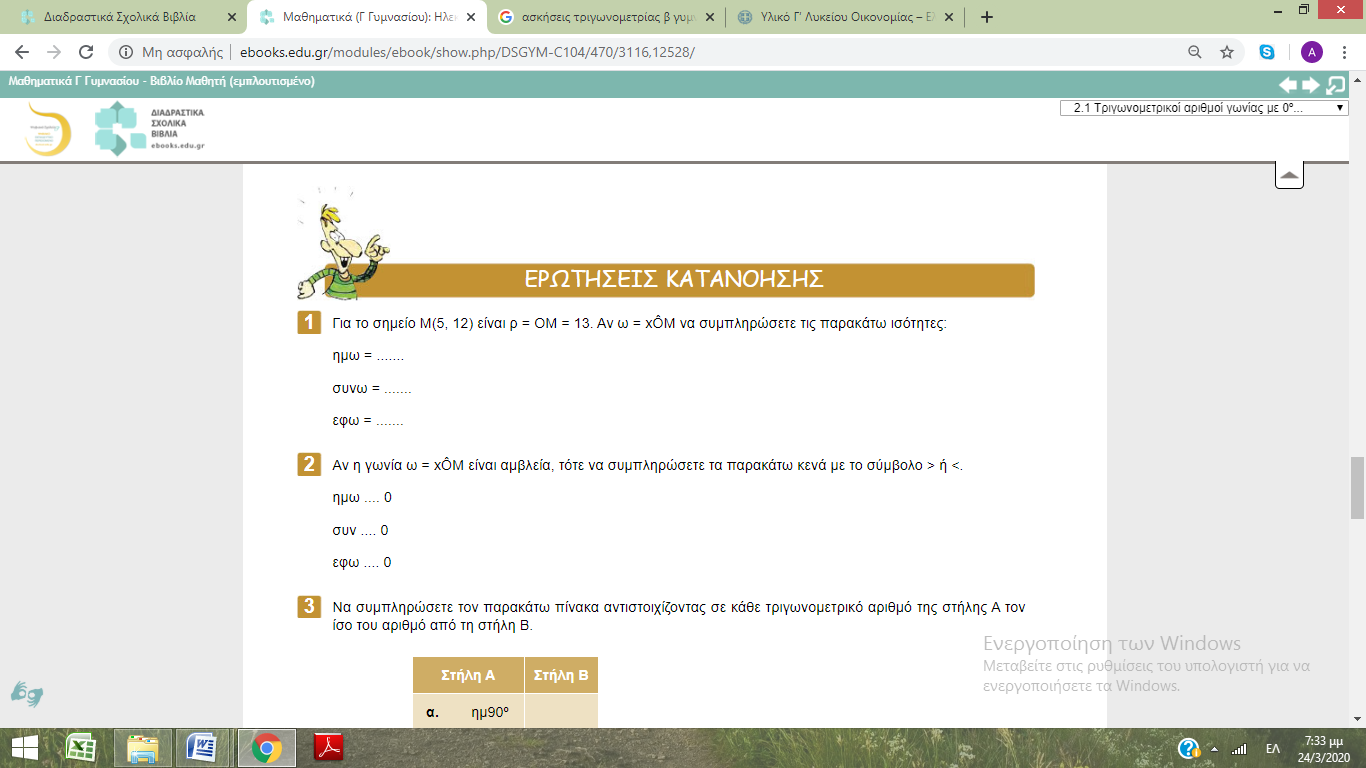 Άσκηση 1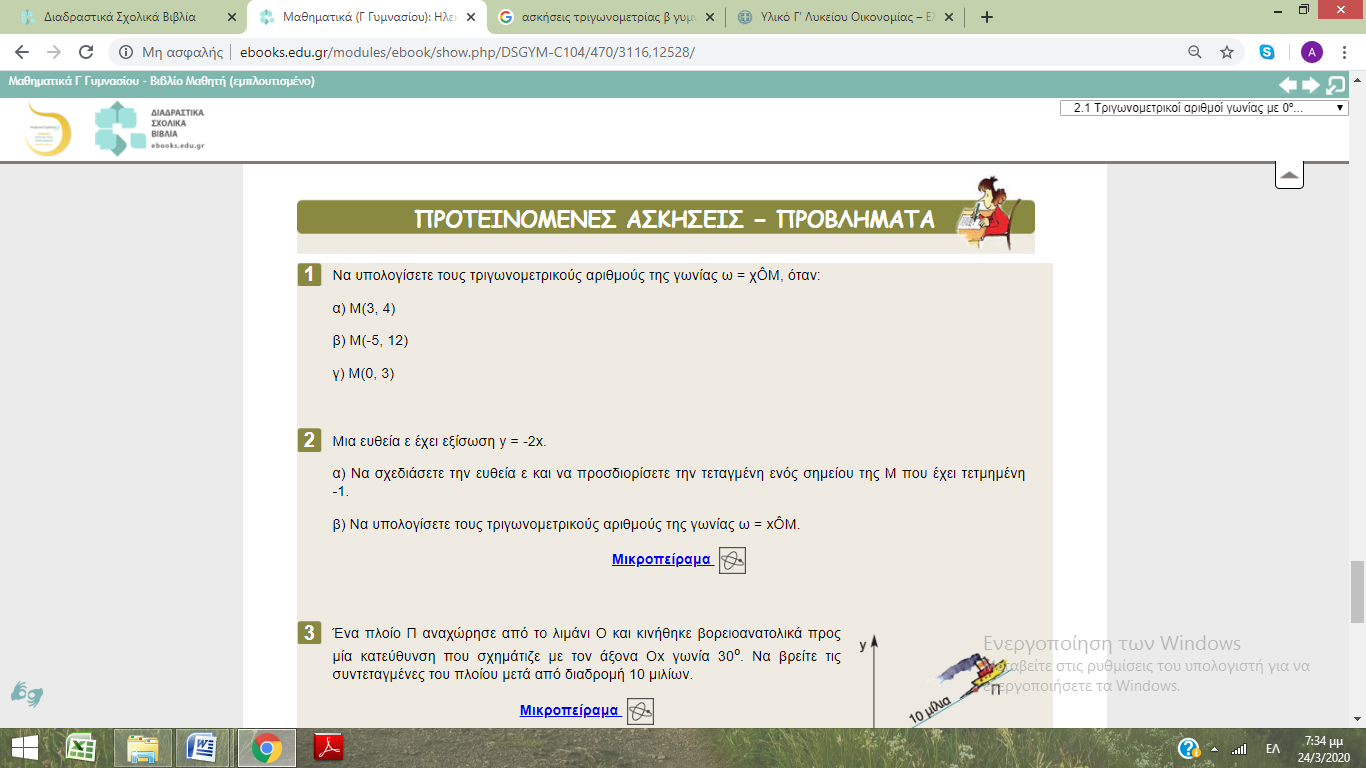 